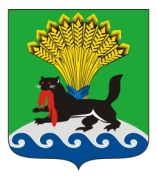 РОССИЙСКАЯ ФЕДЕРАЦИЯИРКУТСКАЯ ОБЛАСТЬИРКУТСКОЕ РАЙОННОЕ МУНИЦИПАЛЬНОЕ ОБРАЗОВАНИЕАДМИНИСТРАЦИЯРАСПОРЯЖЕНИЕот «30»___12______  2020 г.					       			     № 158О внесении изменений в распоряжение администрации Иркутского районного муниципального образования от 20.09.2019 № 94 « Об утверждении Положения о комиссии по противодействию коррупции администрации Иркутского районного муниципального образования и ее состава»В соответствии с Федеральным законом от 25.12.2008 № 273-ФЗ «О противодействии коррупции», руководствуясь Указом Президента Российской Федерации от 29.06.2018 № 378 «О Национальном плане противодействия коррупции на 2018 - 2020 годы», статьями 39, 45, 54 Устава Иркутского районного муниципального образования:1.Внести изменение в распоряжение администрации Иркутского районного муниципального образования от 20.09.2019 № 94 « Об утверждении Положения о комиссии по противодействию коррупции администрации Иркутского районного муниципального образования и ее состава»  (далее - Распоряжение) изложив Приложение 2 к Распоряжению в редакции приложения к настоящему распоряжению.2. Отделу по организации делопроизводства и работе с обращениями граждан организационно-контрольного управления администрации Иркутского районного муниципального образования внести в оригинал Распоряжения, указанного в пункте 1 настоящего распоряжения, информацию о внесении изменений в правовой акт.3. Опубликовать настоящее распоряжение в газете «Ангарские огни» и разместить на официальном сайте Иркутского районного муниципального образования www.irkraion.ru.4.  Контроль исполнения настоящего распоряжения возложить руководителя аппарата – начальника организационно–контрольного управления.Мэр                                                                                                            Л.П. ФроловПриложение к  распоряжению администрацииИркутского районного муниципального образованияот «___» _________ 2020  № ____«Приложение  2утвержденраспоряжением администрацииИркутского районного муниципального образованияот «___» _________ 2020  № ____СОСТАВКОМИССИИ ПО ПРОТИВОДЕЙСТВИЮ КОРРУПЦИИ АДМИНИСТРАЦИИ ИРКУТСКОГО РАЙОННОГО МУНИЦИПАЛЬНОГО ОБРАЗОВАНИЯ Мэр Иркутского района                                         председатель комиссии;Руководитель аппарата –начальник организационного  – контрольногоуправления администрации Иркутскогорайонного муниципального образования(далее - АИРМО)                                                         заместитель председателя;Начальник управления кадровой политики АИРМО                                                        секретарь комиссии. Члены комиссии:Начальник правового управления АИРМО;Заместитель начальника организационного  – контрольногоуправления АИРМОИные лица из числа лиц, не замещающих должностимуниципальной службы (по согласованию)                (2 человека)».Руководитель аппарата – начальник ОКУ                                                                                  С.В. Базикова